ANALISIS WACANA LIRIK LAGU “DIMANA MERDEKA” KARYA BAND KELOMPOK PENERBANG ROKETSKRIPSIOleh :MOCHAMAD RIZWAN SUKARNA122050234USULAN PENELITIANUntuk Memperoleh Gelar Sarjana Pada Program Studi Ilmu Komunikasi Fakultas Ilmu Sosial dan Ilmu Politik Universitas Pasundan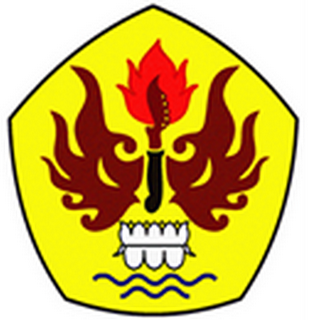 FAKULTAS ILMU SOSIAL DAN ILMU POLITIKUNIVERSITAS PASUNDAN BANDUNG2016LEMBAR PENGESAHANANALISIS WANCANA LIRIK LAGU “DIMANA MERDEKA” KARYA BAND KELOMPOK PENERBANG ROKETOleh :MOCHAMAD RIZWAN SUKARNANRP 122050234SKRIPSIUntuk Memenuhi Salah Satu Syarat Ujian Guna Memperoleh Gelar Sarjana Pada Program Studi Ilmu Komunikasi ini Telah Disetujui oleh Pembimbing pada Tanggal Seperti Tertera Dibawah IniBandung, 3 Mei 2016Pembimbing,Dr. Sutrisno S.Sos., M.Si